POLITICAL COUNCIL MEETING May 14, 2021MinutesChair Cotter called the meeting to order at 9:03 A.M.Roll Call:  A quorum was establishedPresent:  Chair Cathleen Cotter, Vice-Chair John Ferrara, Secretary Amanda Hemmingsen-Jaeger, Nicole Juan, Chet Bodin, Monica Weber, Rebeca Sedarski, MAPE Staff Leah Solo, MAPE Staff Devin BruceAbsent:  (excused)Abbreviations:  Political Council (PC), Political Action Committee (PAC), Political Fund (PF), Organizing Council (OC)Business:WelcomeMotion:  Approve April 9th and April 30th minutes (Juan)Second (Ferrara)PassedLegislative Updates (Solo, Bruce)May 15th RallyStarts at 2:00 PM at Leif Erickson Part at the Minnesota CapitolSpeakers include President Megan Dayton, Governor Walz, Minority Leader Susan Kent, Deputy Majority Leader Liz OlsonWaiting on budget targetsSlow-moving conference committees and meeting cancellationsSpecial Session anticipated for June, with expectations of continuing to work in the interimPharmacy Benefits Manager (PBM)BudgetMN State Day on the Hill report backSuccessfulDifferent format than othersFuture in-person meetings discussionWill further discuss at June meeting1x1s Check-inMotion:  Approve workgroup resolution, and recommend to Board of Directors for approval (Ferrara)Second (Juan)PassedExecutive Committee UpdatePost-session plansGeographic developmentConcrete things to do in specific areasPost-session report out to the locals?Continued collaborationPolitical Action Committee (PAC)/Political Council (PC)/Political Fund (PF)Support for continuing to engage and future meetingsPAC openings and recruitmentPAC update (See Appendix A)Onboarding new members TrainingOngoing development“sponsoring/mentoring”Review bylaws, charter, Roberts RulesPrevious reportsInvite to past members to celebrateAppointments?Motion:  Create a subgroup of 3 PC members to create a “Welcome binder” for new members (Ferrara)Second (Sedarski)PassedVolunteers – Hemmingsen-Jaeger, Juan, FerraraBeginning brainstorming list (See Appendix B)June – Approve content; July – Packet completedLegislative PrioritiesStaff directed to link “Legislative Priorities” document within next newsletter for member review and solicit feedbackFeedback window will be reviewed by PC, revised, and presented for approval at next DAJoint Training with Organizing Council (OC) on TextingPresenter:  MAPE Staff Ashley EricksonVoluntary Texting on the petitionNext meeting:  Friday, June 11th at 9:00 AMAdjourned at 3:00 PMBack-up Note-Taking Rotation:June – NicoleAppendix A.  PAC Board Next steps (DRAFT):May:  Workgroups meet:(screening/local to clean up language (Nicole, Ben, Whitney)endorsements first meeting (Monica, Lynn, Nicole, Ben)finance regular meeting (Ben, Vernitta, Devin)general gov docs review workgroup (Ben, Nicole, anyone else?)PAC Board members present to political council, exec, local leaders, other MAPE groups to get input on our discussions Recruit PAC Board candidates!June/July: Full PAC Board Meeting:WorkplanFinal decisions on governing documents changes (next steps depending on decisions ie: temp staff, etc.)PAC Board member interviewsReview screening questionnairesDoor knocking/electoral activities for Fall 2021?Redistricting conversationRevenue activities (we make mn)General Process:Presenting results from workgroup brainstorms and discussionsWill go through the general ideas forwarded from these conversations, then look at the specific areas of the policy that could be updatedParallel to the policy, there were some ‘misc’ ideas that arose in how to potentially implement these ideas, along with a discussion of funding and/or structural needs for the PAC, which will be discussed belowThese ideas and language are to begin discussion and are not intended to be a final proposal; looking forward to a robust discussion and a plan to share these ideas with other MAPE leaders to gather input before final decisions are made.Note: Nicole added language/comments in these sections based on conversation today - feel free to add your own/work with ideas in the bullets or governing document language (tracking with underlines and strikethrough or comments)Local Endorsement Ideas:Compiled by: Nicole Juan, Steph FennerSame basic outline as other endorsementsAllow for current MAPE members, or previous MAPE members (who are no longer in a MAPE represented position)Add language much like in the MAPE gov docs that Members should be in good standing, not crossed picket lines, etc. (and same goes for previous members)Language that MAPE PAC Board may vote to financially support local candidates up to $100 per calendar year. (limits, CFB?)Note: how we advertise to let folks know about the opportunity Articulate our why: define local races (what we care about, what we can contribute to, how this relates to MAPE and our work)Clarify what endorsement means: in name, sharing lists, money, volunteer hours Screening Ideas:Compiled by: Nicole Juan, Ben Nicla, Whitney Terrill References:https://mape.org/mape-pac-charter/mape-pac-endorsement-policyStatewide Candidates:Review endorsement screening languageAdd screenings section:Options/Brainstorm:Timing (December of odd number years; additional?)ProcessInvite announced candidatesMAPE PAC Members invited (must contribute to PAC to be a PAC member)Facilitated by MAPE PAC BoardSolicit questions in advance; use general question list as templateTown hall style? Speed dating style?Find creative/engaging ways to hold the eventIf not abundantly clear (and a previously endorsed SW candidate is not present):Hold speed-dating style event for elected MAPE leadership (Board, Councils, Standing Committees, Local Presidents, Local leadership, etc.)QuestionnairesClarify - all officers? Make sure there is may language to give discretion to the PAC BoardLegislative Candidates:Auto expedited endorsement (one member can cause review)Divide up into sections to tackle, PAC Board members being lead facilitator for at least 1 region (follow PC development zones? Targeted races? Other ideas? Determine zones at a given time e/o year for when targets change? How can we build this to last beyond this cycle?)Clarify on the number feasible to do; speed-dating style could host one event for multiple candidates (i.e. one SD and two reps races); Start with a small number to pilot for 2022?Do this in a way to build excitement and engagementUse event to clarify what we care about as a unionFrame as gathering input/straw poll but only PAC Board has final endorsement powerIdea is to have each PAC Board member lead a regional endorsement day/weekend/etc. Depending on the number of races. Outreach to MAPE leadership and members in that area; only those who contribute to MAPE PAC and are therefore PAC members may participate Town hall style for large Mostly small room (library, coffee shop) for small (noting and accounting for costs of room, beverages, lost time, travel, recruitment, etc.)PAC Board member(s) who facilitates the session completes summary report and brings to full PAC Board for final endorsement See specific language below
Misc: Create annual work planCalendar (endorsement, when walls go up, caucus prep, political activities)Goals (fundraising, member engagement)Listening sessions around the state -> what some local priorities might be, 1:1s (working with Political council)Who does this? Who is responsible for which pieceOngoing committees: Finance (audit, reporting, endorsement payment, budget, fundraising goals), Screenings (scheduling, recruiting, questionnaires) Executive [work plan, regular PAC meetings & agendas, liaison w/ other MAPE political entities (political fund, political council), etc.]Increase size of PAC Board (by 2?) (funding to cover increased travel/lost time/etc); potentially saying that the PAC Board shall be no fewer than 9 and no larger than 11 members; quorum is a majority of seated membersFunding needs:Organizing recruitment and candidatesTravel moneySnacks/Beverages to screening committeesLost time (PRN)Work in evenings/afterwardsTrainingsMaterials needed (difference between PAC board member, endorsement process, how to run for office, learning how to do electoral work etc)Staffing (additional hours/needs/support?) potential for temporary staff member(s) - price out what that would mean for pay/benefits; management clarification, clear work goals and parameters (outreach to MAPE leaders, organize screenings, events, etc. with candidates and members and PAC Board, etc)Charter -- Endorsement PolicyMAPE PAC -- Endorsement PolicyStatewideMAPE-PAC Board (the PAC) will make all arrangements to screen candidates for statewide office.  Statewide candidates eligible for endorsement are Governor/Lieutenant Governor, Attorney General, State Auditor, and Secretary of State. Previously endorsed candidates for statewide office are not required to may be screened to be endorsed.A statewide candidate must request endorsement from the PAC.  The MAPE-PAC Board of Directors (the PAC Board) will then arrange a screening open to all candidates for that office. Screenings will be used to determine which candidate best supports issues important to state employees, working families and organized labor. Screenings for statewide candidates should include invitation to all MAPE PAC members, and facilitated by PAC Board members. If additional discussion is needed to aid the MAPE PAC  Board come to a decision on a statewide candidate endorsement, the PAC Board may call a additional session with MAPE leaders (Board of Directors, Standing Committees, Local Presidents, Statewide Councils, etc.) for input. An endorsement, no endorsement, or deferred endorsement for statewide offices may only be given by a majority vote of a quorum of the PAC Board.LegislativeThe PAC Board will arrange to screen candidates for the Minnesota State Senate and Minnesota House of Representatives.non-incumbent candidate or incumbent Candidates  (non-incumbent or incumbent ) must request endorsement from the PAC.  The PAC Board will then arrange a screening of a candidate to determine if that candidate supports issues important to state employees, working families, and organized labor. An endorsement is given by a majority vote of a quorum of the PAC Board.The  PAC Board may decide not to endorse or to defer an endorsement in a state senate or state house race.Using legislative vote scores on MAPE issues, an exception to screening of incumbent legislative candidates may be given.  Incumbent office holders reaching a vote threshold of pro-MAPE votes on legislative issues as selected by the PAC Board shall receive automatic expedited endorsement.Votes during the past legislative session and “life time” vote scores will be utilized.  This threshold for automatic endorsement will be established by the PAC Board. However, Any member of the PAC Board may request to review an individual expedited endorsement. Upon review,under extraordinary circumstances, an expedited automatic endorsement may not be given, as outlined above and a candidate may be required to screen with the PAC Board.  This vote shall be by a majority vote of a quorum of the PAC Board.Candidates for Local OfficeThe PAC Board will arrange to screen candidates for local office on a case-by-case basis.Criteria may include:Current MAPE members in good standingPrevious MAPE members no longer in MAPE represented positions, who were in good standing during their membershipA candidate must request endorsement from the PAC.  The PAC Board will then arrange a screening of a candidate to determine if that candidate supports issues important to state employees, working families, and organized labor. An endorsement is given by a majority vote of a quorum of the PAC Board.The PAC Board may decide not to endorse or to defer an endorsement for a local office.The Board may decide, in addition to endorsement, to financially support local candidates up to $100 per calendar year, contribution of volunteer hours, PAC member lists etc.. Screening of CandidatesThe PAC Board will screen candidates seeking endorsement, with the exception noted under the Legislative section of this policy.The PAC Board may designate an individual member or members of the PAC Board to screen candidates.  These PAC board members will make a recommendation on endorsement to the PAC Board.  The PAC Board shall take this recommendation under advisement when making an endorsement decision.The PAC Board may also designate other MAPE members or former MAPE members to assist in screening candidates.  These MAPE designees will provide input and/or make a recommendation on endorsement to the PAC Board. For instance, the PAC Board may organize forums in targeted districts by engaging PAC members in that legislative area. A PAC Board member should facilitate these events, while the PAC members in the legislative area participate and provide input and/or recommendations to the PAC Board.  The PAC Board shall take this recommendation under advisement when making an endorsement decision.All endorsements must be made by the PAC Board.To ensure a fair and open endorsement process, the PAC Board will make a good faith attempt to notify interested candidates for an office that screenings of candidates for that office will occur.Revocation of EndorsementAn endorsement given by the Board may be revoked by a majority vote of a quorum of the Board for just cause.  Just cause shall be determined by the Board.Additional section(s) needed for governing documents:Timelines/explaining when wall goes up/understanding? Or say that the PAC will create and the board will sign an agreement at x time in the 2 year cycle?Standing committees (finance, screenings, executive)Appendix B.  Political Council Onboarding ideas:Onboarding Subgroup:John (will call first meeting)AmandaNicole General ideas:have a set outline/set of documents to reach out to folksHave council leadership and other members set up 1:1sNew members have  “buddy” or “sponsor” or “mentor” to connect with regularly and talk through history/culture/etc.BINDERS (put these docs in a padfolio!)½ day orientation for onboardingUse slide from Dunaway Binder contents:PC minutes (and where to find them electronically)PC Charter and Bylaws (and where to find them electronically)PC Reports to Board of DirectorsPC Contact list (members, staff (including Davia, Sierra, etc.))PC WorkplanTopics to Cover:MAPE & PC Structure:Where we sit in orgGeneral MAPE structure (board, exec, negotiations, MC, other standing committees and workgroups); DAContract (and where to find them electronically)Chair = board/execPAC membersDifference between PF/PAC/PCWho does what: staff, pc, leadership, different PC roles (secretary, liaisons, etc.)Documents reviewCharterMission vision valuesBylawsWork planMajor goals and timelinesMajor activities (DOH, Development Zones, Legislative Priorities)ExpectationsMonthly 1:1sPolitical activityVol hoursLeadership/organizing pol activitiesLegislativeDevelopment Zone Adoption and workPC updates to locals Working with outside groups/eventsGeneral workWhen we meetAgenda itemsLost time/reimb and processes (w2)Travel policy and processAssociation letters and navigating timesheets etcLeadership developmentTrainingsOpportunitiesLabor notes, other conferencesCommunicationSlack: how to get in, what channels are for, how to find documentsMAPE emailMAPE swagOffboarding Ideas:Rager party Exit interview (develop)How do we honor outgoing members Plaque in MAPE central to show record of membership Spot on Website of PC alumni Something tangibleMembers 2019-PresentMegan DJess GJason BWhitney T Monica WRebeca SChet BJohn FCathleen CAmanda HJNicole J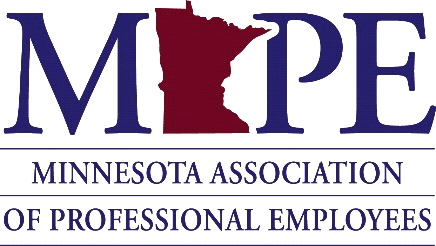 